Chapter 159VEHICLES AND TRAFFICARTICLE IGeneral Provisions§ 159-1. 	Definitions and interpretation.§ 159-2.	Manner of adopting permanent traffic and parking regulations.§ 159-3. 	Temporary and emergency regulations.§ 159-4. 	Experimental regulations.§ 159-5. 	Streets closed or restricted for construction, maintenance or special events.§ 159-6. 	Play highways.§ 159-7. 	Authority of police officers.ARTICLE IITraffic Regulations§ 159-8. 	Speed limits.§ 159-9. 	Traffic control signals.§ 159-10. 	Prohibited right turns on red signal. § 159-11. 	Prohibited turns at intersections.§ 159-12. 	U-turns.§ 159-13. 	One-way streets. § 159-14. 	Through streets.§ 159-15. 	Stop intersections.§ 159-16. 	Yield intersections.§ 159-17. 	Vehicle weight limits.ARTICLE IIIParking Regulations§ 159-18. 	Vehicles to be parked within marked spaces.§ 159-19. 	Angle parking.§ 159-20. 	Parking prohibited at all times.§ 159-21. 	Parking prohibited certain hours.§ 159-22. 	Time limit parking.§ 159-23. 	Special purpose parking zones.§ 159-24. 	Penalties for parking violations.ARTICLE IVRemoval and Impounding of Certain Vehicles§ 159-25. 	Applicability and scope.§ 159-26. 	Authority to remove and impound.§ 159-27. 	Designation of approved storage garages; bonding; towing and storage.§ 159-28. 	Notification of removal and impounding.§ 159-29. 	Effect of payment of towing and storage charges.§ 159-30. 	Records of vehicles removed and impounded.§ 159-31. 	Restrictions upon removal of vehicles.ARTICLE VSnow and Ice Emergencies§ 159-32. Declaration of snow and ice emergency.§ 159-33. Parking and driving restrictions.§ 159-34. Snow emergency routes.§ 159-35. Penalty for violation.ARTICLE VIMiscellaneous Provisions§ 159-36. Violations and penalties.ARTICLE VIISchedules§ 159-37. 	Schedule I: Speed Limits.§ 159-38. 	Schedule II: Traffic Control Signals.§ 159-39. 	Schedule III: Prohibited Right Turns on Red Signal.§ 159-40. 	Schedule IV: Prohibited Turns at Intersections.§ 159-41. 	Schedule V: U-Turns.§ 159-42. 	Schedule VI: One-Way Streets.§ 159-43. 	Schedule VII: Through Streets.§ 159-44. 	Schedule VIII: Stop Intersections.§ 159-45. 	Schedule IX: Yield Intersections.§ 159-46. 	Schedule X: Vehicle Weight Limits.§ 159-47. 	Schedule XI: Angle Parking.§ 159-48. 	Schedule XII: Parking Prohibited at All Times. § 159-49. 	Schedule XIII: Parking Prohibited Certain Hours.§ 159-50. 	Schedule XIV: Time Limit Parking.§ 159-51. 	Schedule XV: Special Purpose Parking Zones.§ 159-52.	Schedule XVI: Snow Emergency Routes.[HISTORY: Borough Council of the Borough of South Greensburg during codification; see Ch. 1, General Provisions, Art. II. Amendments noted where applicable.]ARTICLE IGeneral Provisions§ 159-1. Definitions and interpretation.Words and phrases, when used in this chapter, except for sections or Articles to which different or additional definitions apply, shall have the meanings ascribed to them in the Vehicle code, 75 Pa.C.S.A. § 101 et seq. (the Act June 17, 1976, PL. 162, No. 81), as amended, except that in this chapter the word "street" may be used interchangeably with the word "highway" and shall have the same meaning as the word "highway" as defined in the Vehicle Code.The term "legal holidays," as used in this chapter, shall mean and include New Year's Day, Memorial Day, Independence Day, Labor Day, Thanksgiving Day and Christmas Day.In this chapter, the singular shall include the plural, the plural shall include the singular, and the masculine shall include the feminine.§ 159-2. Manner of adopting permanent traffic and parking regulations.All traffic and parking regulations of a permanent nature shall be enacted as ordinances or as parts of ordinances or as amendments to ordinances of the Borough of South Greensburg.§ 159-3. Temporary and emergency regulations.A. The Mayor shall have the following powers to regulate traffic and parking temporarily and in time of emergency: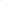 In the case of fire, flood, storm or other emergency, to establish temporary traffic and/or parking regulations.In the case of emergency public works or public events of limited scope or duration, to restrict or prohibit traffic and/or parking in limited areas for periods of not more than seventy-two (72) hours.B. These temporary and emergency regulations shall be enforced by the Mayor and the police in the same manner as permanent regulations. Any person who drives or parks a vehicle in violation of any such regulation or who shall move, remove, destroy, injure or deface any sign or marking erected, posted or made to give notice of any such regulation shall, upon conviction thereof, be liable to the penalty set forth in the law or elsewhere in this chapter for a violation of such nature.§ 159-4. Experimental regulations.The Borough Council may, from time to time, designate places upon and along the streets in the borough where, for a period of not more than ninety (90) days, specific traffic and/or parking regulations, prohibitions and restrictions shall be in force and effect and shall designate those locations by proper signs and markings. Such regulations, prohibitions and restrictions shall be effective just as if they had been specified in this chapter. No person shall drive or park a vehicle in violation of any such regulation, prohibition or restriction, and no person shall move, remove, destroy or deface any sign or marking erected, posted or made by authority of this section. Any person who violates any provision of this section shall, upon conviction, be liable to the penalty set out in the law or elsewhere in this chapter for a violation of such nature.The purpose of this section is to allow for test and experimental determination of the feasibility and desirability of permanent changes in the ordinances of the borough relative to traffic and parking.§ 159-5. Streets closed or restricted for construction, maintenance or special events.The Borough Council shall have authority to close any street or specific part of a street to vehicular traffic and to place barriers or station police officers at each end of the closed portion, while construction or maintenance work is under way or a special event is being conducted on the closed portion. It shall be unlawful for any person to drive a vehicle upon any such closed portion.The Borough Council shall have authority to establish a restricted traffic area upon any street where construction or maintenance work is under way and to station flagmen at each end of the restricted portion. It shall be unlawful for any person to drive a vehicle upon any such restricted traffic area at any time when the flagman is displaying a sign directing that vehicle to stop or is signaling that vehicle, by a flag or other device, not to proceed.§ 159-6. Play highways.The Mayor is hereby authorized to designate as play highways, whenever he deems such action advisable and for whatever period of time directed by him, any street or alley in the borough, whereon sledding and coasting shall be permitted. Such highways shall be set apart and marked off for the purpose on orders of the Mayor. No person shall operate a motor vehicle upon any play highway at any time when such highway shall be so designated, except, in case of emergency, with special permission of the Mayor or of the police officer in charge, who shall first clear the play highway of all persons using such highway for the purpose which it was set apart.§ 159-7. Authority of police officers.The police shall have authority to direct traffic on the streets in the borough, at intersections in public and in other places where the Vehicle Code or this chapter applies.ARTICLE IITraffic Regulations§ 159-8. Speed limits.The speed limit for both directions of traffic along the streets or parts thereof described in Schedule I (§ 159-37), attached to and made a part of this chapter, is hereby established at the rate of speed indicated in said schedule. It shall be unlawful for any person to drive a vehicle at a higher speed than the maximum prescribed for that street or part of a street.§ 159-9. Traffic control signals.Traffic control signals shall be installed and operated (or are ratified if previously installed) at the intersection of those streets described in Schedule Il (§ 159-38), attached to and made a part of this chapter.§ 159-10. Prohibited right turns on red signal.No person shall make a right turn (or a left turn from a one-way street into another one-way street) when facing a steady red signal at any of the locations described in Schedule Ill (§ 159-39), attached to and made a part of this chapter.§ 159-11. Prohibited turns at intersections.It shall be unlawful for the driver of any vehicle to make a turn of the kind designated (left, right, all) at any of the intersections described in Schedule IV (§ 159-40), attached to and made a part of this chapter.§ 159-12. U-turns.It shall be unlawful for the driver of any vehicle to make a U-turn on any of the streets or parts of streets described in Schedule V (§ 159-41), attached to and made a part of this chapter.§ 159-13. One-way streets.The streets or parts of streets described in Schedule VI (§ 159-42), attached to and made a part of this chapter, are hereby designated as one-way streets in the direction indicated, and it shall be unlawful for any person to drive a vehicle on any one-way street other than in the direction established for traffic on that street.§ 159-14. Through streets.The streets or parts of streets described in Schedule VII (§ 159-43), attached to and made a part of this chapter, are hereby established as through streets; and the driver of any vehicle, upon approaching any such street at any intersection thereof (except for such intersections where there are now or shall hereafter be located official traffic signals), shall come to a full stop or yield the right-of-way, as the case may be, before entering any such through street.§ 159-15. Stop intersections.The intersections described in Schedule VIII (§ 159-44), attached to and made a part of this chapter (in addition to intersections with the through streets established by § 159-14), are hereby established as stop intersections, and official stop signs shall be erected (or are ratified if previously erected) in such a position upon the first-named street as to face traffic approaching the second-named street in the direction or directions indicated in said schedule. Every driver of a vehicle approaching any such intersection upon the first-named street, in the direction or directions indicated in each case, shall come to a full stop before entering any such intersection.§ 159-16. Yield intersections.The intersections described in Schedule IX (§ 159-45), attached to and made a part of this chapter (in addition to intersections with the through streets established by § 159-14), are hereby established as yield intersections, and official yield signs shall be erected (or are ratified if previously erected) in such a position upon the first-named street as to face traffic approaching the second-named street in the direction or directions indicated. Every driver of a vehicle approaching any such intersection upon the first-named street, in the direction or directions indicated in each case, shall slow down or stop the vehicle and then yield the right-of-way to any vehicle in the intersection or approaching on the second-named street so closely as to constitute a hazard during the time that the driver is moving across or within such intersection.§ 159-17. Vehicle weight limits.It shall be unlawful for any person to drive any commercial vehicle or other tractor, trailer or tractor-trailer combination, having a gross weight in excess of that respectively prescribed, upon any of the streets or bridges, or portions thereof, described in Schedule X (§ 159-46), attached to and made a part of this chapter, except for the purpose of making local deliveries on said streets.ARTICLE IIIParking Regulations§ 159-18. Vehicles to be parked within marked spaces.Wherever a space is marked off on any street for the parking of an individual vehicle, every vehicle parked there shall be parked wholly within the lines bounding that space, and it shall be a violation of this Article for any person to park a vehicle or allow it to remain parked otherwise.§ 159-19. Angle parking.No person shall park a vehicle upon any of the streets or parts thereof described in Schedule XI (§ 159-47), attached to and made a part of this chapter, except at the angle designated and only within the painted stall lines. On all streets or portions thereof where angle parking is now or shall hereafter be authorized, all vehicles parked thereon shall be parked with the front thereof nearest the curb.§ 159-20. Parking prohibited at all times. [Amended 6-9-2014 by Ord. No. 2014-04.]A.	No person shall park a vehicle at any time upon any of the streets or parts thereof, in other prohibited areas or otherwise described in Schedule XII (§159-48), attached to and made a part of this Chapter.B.	It shall be unlawful and an offense for any person to park or leave standing at any time on any street, public roadway, alley or municipal property: any unattached trailer of any type, whether licensed or unlicensed, whether for the occupancy of people, personal or commercial use, storage of items or for towing purposes; any boat, whether loaded or not on an unattached trailer or otherwise; any camper not mounted on a vehicle; any motor home or mini motor home of any length; and any combination of a pulling or towing vehicle with an attached trailer, whether loaded or not; provided however, that it is lawful to park such trailer, boat, camper, combination or motor home that is being loaded or ready for departure for a period not to exceed twenty-four (24) hours.  It is further unlawful to park in any such area, at any time, any vehicle or motor vehicle having a registered gross weight capability of 12,000 pounds or more.C.	It is unlawful to park any such trailer, boat, camper, combination or motor home identified in paragraph 1.B., above, on any unpaved surface in the front yard of any residence.D.	No construction vehicles, dump trucks or similar vehicles shall be permitted to park on any street, public roadway or alley except in front of the owner's residence or registered business unless work is being completed at or near the location of the parked vehicle or unless work is being performed by vehicles owned or under the direction of a public utility.§ 159-21. Parking prohibited certain hours.No person shall park a vehicle upon any of the streets or parts of streets described in Schedule XIII (§ 159-49), attached to and made a part of this chapter, during the hours specified in said schedule, on any day except Saturdays, Sundays and holidays.§ 159-22. Time limit parking. [Amended 5-8-2000 by Ord. No. 2000-03, amended 6-9-2014 by Ord. No. 2014-04.]A.	It shall be unlawful and an offense for any person to permit a disabled vehicle, a vehicle without a validated current registration sticker, a vehicle without a validated inspection sticker attached thereto, a junked car or a trailer or a boat to remain or to be placed on any street, alley, sidewalk or sidewalk area for a period more than twenty-four (24) hours..B.	No person shall park a vehicle or allow the same to remain parked upon any of the streets or parts of streets described in Schedule XIV (§ 159-50), attached to and made a part of this chapter, between the hours specified, for longer than the time indicated in said schedule.C.	No person shall park a vehicle in a metered parking space longer than the designated time period.  Any person who violates this §159-22 shall, upon notice, citation and guilty plea, pay a fine of three ($3.00) dollars if such fine is made to the Borough within five (5) business days of receipt of the notice and citation.  If such payment is not made within five (5) business days of receipt of the notice and citation, then any person who violates said section shall, upon notice, citation and conviction, pay a fine of ten ($10.00) dollars plus costs of prosecution.§ 159-23. Special purpose parking zones.It shall be unlawful for any person to park any vehicle or to allow the same to remain parked in any special purpose parking zone established in Schedule XV (§ 159-51), attached to and made a part of this chapter, except as specifically provided for such zone.§ 159-24. Penalties for parking violations.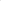 Any person who violates the following provisions of this Article shall, upon notice, citation and guilty plea, pay a fine of fifteen ($15.00) dollars if such payment is made to the Borough within five (5) business days of receipt of the notice and citation:Section	159-10	159-11	159-12	159-13	159-18	159-19	159-20	159-21	159-22	159-23	159-50If such payment is not made within five (5) business days as specified, then any person who violates said provisions shall, upon notice, citation and conviction, pay a fine of twenty-five ($25.00) dollars plus costs of prosecution.ARTICLE IVRemoval and Impounding of Certain Vehicles§ 159-25. Applicability and scope.This Article is enacted under authority of Section 6109(a)(22) of the Vehicle Code and gives authority to the borough to remove and impound vehicles that are parked overtime on any street in the borough in violation of any provision of Article I or Article Ill of this chapter.§ 159-26. Authority to remove and impound.The borough shall have authority to remove and impound, or to order the removal and impounding, of any vehicle parked overtime or otherwise illegally, provided that the circumstances of its parking were within the conditions stated in § 159-25 of this Article and provided that no such vehicle shall be removed or impounded except in strict adherence to the provisions of this Article.§ 159-27. Designation of approved storage garages; bonding; towing and storage.Removal and impounding of vehicles under this Article shall be done only by approved storage garages that shall be designated from time to time by the Borough Council. Every such garage shall submit evidence to the Borough Council that it is bonded or has acquired liability insurance in an amount satisfactory to the Borough Council as sufficient to indemnify owners of impounded vehicles against loss or damage to those vehicles while in the custody of the garagekeeper for the purpose of towing or storage. The approved storage garage shall submit to the Borough Council its schedule of charges for towing and storage of vehicles under this Article, and when the schedule is approved by the Borough Council, those charges shall be adhered to by the approved storage garage. No different schedule of charges shall be adopted without approval of the Borough Council, and no different charges shall be demanded of or collected from any person whose vehicle is removed or impounded under this Article by any approved storage garage. The Borough Council shall delete from its list of approved storage garages any garage that makes any unapproved charge in connection with any vehicle removed or impounded under this Article.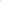 § 159-28. Notification of removal and impounding.Within twelve (12) hours from the time of removal of any vehicle under authority granted by this Article, notice of the fact that the vehicle was removed shall be sent by the borough to the owner of record of the vehicle. The notice shall designate the place from which the vehicle was removed, the reason for its removal and impounding and the garage in which it was impounded.§ 159-29. Effect of payment of towing and storage charges.The payment of any towing and storage charges authorized by this Article, shall, unless payment is made under protest, be final and conclusive and shall constitute a waiver of any right to recover the money so paid. If payment of any towing or storage charges is made under protest, the offender shall be entitled to a hearing before a District Justice. Payment of towing and storage charges shall not relieve the owner or driver of any vehicle from liability for any fine or penalty for the violation of the provision of this chapter for which the vehicle was removed or impounded.§ 159-30. Records of vehicles removed and impounded.The borough shall cause a record to be kept of all vehicles impounded under this Article and shall be able at all reasonable times to furnish the owners or the agents of the owners of those vehicles with information as to the place of storage of the vehicle.§ 159-31. Restrictions upon removal of vehicles.No vehicle shall be removed under the authority of this Article if, at the time of the intended removal, the owner or the person for the time being in charge of the vehicle is present and expresses a willingness and intention to remove the vehicle immediately.ARTICLE VSnow and Ice Emergencies§ 159-32. Declaration of snow and ice emergency.In order to facilitate the movement of traffic and to combat the hazards of snow and ice on the snow emergency routes named pursuant to § 159-34 of this Article, the Mayor, in his discretion, may declare a snow and ice emergency (designated in this Article as a "snow emergency"). Information on the existence of a snow emergency may be given by the borough through radio, newspaper or other available media, and information on the termination of the emergency may be given by use of the same media.§ 159-33. Parking and driving restrictions.After any snow emergency is declared, it shall be unlawful, at any time during the continuance of the emergency, for any person:To park a motor vehicle or to allow that vehicle to remain parked anywhere on any snow emergency route designated pursuant to § 159-34; orB.	To drive any motor vehicle on any such snow emergency route unless that vehicle is equipped with snow tires or chains.§ 159-34. Snow emergency routes.The streets or parts of streets described in Schedule XVI (§ 159-52), attached to and made a part of this chapter, are hereby designated as snow emergency routes.§ 159-35. Penalty for violation.If, at any time during a period of snow emergency declared under § 159-32 of this Article, a person shall park a motor vehicle or allow a motor vehicle to remain parked anywhere upon a snow emergency route, that person shall be guilty of a violation of this Article and, upon conviction, shall be punishable as provided in § 159-24 of this chapter.B.	If, at any time during a period of snow emergency declared under § 159-32 of this Article, a person shall drive a motor vehicle upon a snow emergency route without having that vehicle equipped with snow tires or chains, that person shall be guilty of a violation of this Article and, upon conviction, shall be punishable as provided in § 159-36 of this chapter.ARTICLE VIMiscellaneous Provisions§ 159-36. Violations and penalties.Unless another penalty is expressly provided by the Vehicle Code (75 Pa.C.S.A. § 101 et seq.) or except as herein specified, every person convicted of a violation of a provision of this chapter, or any supplement thereto, shall be liable to a penalty of fifty dollars ($50.), plus costs of prosecution.ARTICLE VIISchedules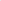 § 159-37. Schedule I: Speed Limits.  [Amended 11-9-1992 by Ord. No. 92-11; 12-13-1993 by Ord. No. 93-3; 9-12-	1994 by Ord. No. 94-4; 9-9-1996 by Ord. No. 96-7, 7-11-2005 by Ord. No. 2005-09.]In accordance with the provisions of § 159-8, the speed limit for both directions of traffic along the streets or parts thereof described below is hereby established at the rate of speed indicated:SpeedLimit§ 159-38. Schedule II: Traffic Control Signals.  [Amended 9-9-1996 by Ord. No. 96-7]In accordance with the provisions of § 159-9, traffic control signals shall be installed and operated (or are ratified if previously installed) at the intersections described below:IntersectionFairview Street and Route No. 119Huff Avenue and Broad StreetHuff Avenue and Route No. 119§ 159-39. Schedule III: Prohibited Right Turns on Red Signal. [Amended 9-9-1996 by Ord. No. 96-7]In accordance with the provisions of § 159-10, no person shall make a right turn (or a left turn from a one-way street into another one-way street) when facing a steady red signal at any of the locations described below:				Direction 	Prohibited Right TurnName of Street		of Travel	on Red Signal OntoHuff Avenue		  North		State Route 0119§ 159-40. Schedule IV: Prohibited Turns at Intersections. [Amended 9-9-1996 by Ord. No. 96-7]In accordance with the provisions of § 159-11, no driver of any vehicle shall make a turn of the kind designated below at any of the following locations:Name of Street       (mph)    Name of Street       (mph)    LocationBroad Street25From north borough line toRoute No. 819Broad Street25From Reamer Avenue to south borough lineBroad Street25From Wirsing Avenue to Reamer AvenueBroad StreetBroad StreetExtension2525From north borough line to Wirsing AvenueEntire lengthFairview Avenue Huff Avenue(Route No.  819)2525From State Route 0119 to Reamer AvenueFrom State Route 0119 to Broad StreetOak Street Pope Street1515Entire lengthEntire Length Reamer Avenue(Route No. 819)35Entire lengthSchool StreetSkidmore Drive Skidmore Road151535Entire lengthEntire lengthEntire length except near bridge where 15 mph is postedWashington StreetWestern Avenue1515Entire length2100 Block